REQUEST TO ADDRESS THE STATE BOARD OF EDUCATION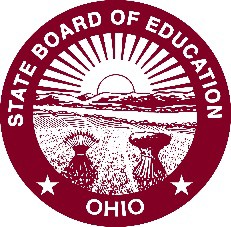 REQUEST TO ADDRESS THE STATE BOARD OF EDUCATION 	 Agenda Item: Members of the general public who wish to speak	 	Agenda Item: Members of the general public who wish to speak toto the Board regarding action items on the Board’s agenda, which are scheduled for a vote at this meeting, will be permitted to address the Board during Public Participation on Agenda Items.the Board regarding action items on the Board’s agenda, which are scheduled for a vote at this meeting, will be permitted to address the Board during Public Participation on Agenda Items. 	 Non Agenda Item: Individuals who wish to speak to the Board	 	Non Agenda Item: Individuals who wish to speak to the Board onon issues of general interest, which are not scheduled for a vote, will be permitted to address the Board during Public Participation on Non Agenda Items.In either instance, the individual may speak for a period not to exceed five minutes. Depending on the circumstances of the situation, the President may request further limitations on public participation.Date:  	If applicable, please identify by Rule, Topic or Action Item you wish to address:issues of general interest, which are not scheduled for a vote, will be permitted to address the Board during Public Participation on Non Agenda Items.In either instance, the individual may speak for a period not to exceed five minutes. Depending on the circumstances of the situation, the President may request further limitations on public participation.Date:  	If applicable, please identify by Rule, Topic or Action Item you wish to address:For:  	Against:  	For:  	Against:  	Topic is not on Board’s agenda:  	Topic is not on Board’s agenda:  	Name (Dr., Mr., Mrs., Ms.):Organization:Address:Phone :Email:Name (Dr., Mr., Mrs., Ms.):Organization:Address:Phone :Email: